Properties of stereoisomers – student sheet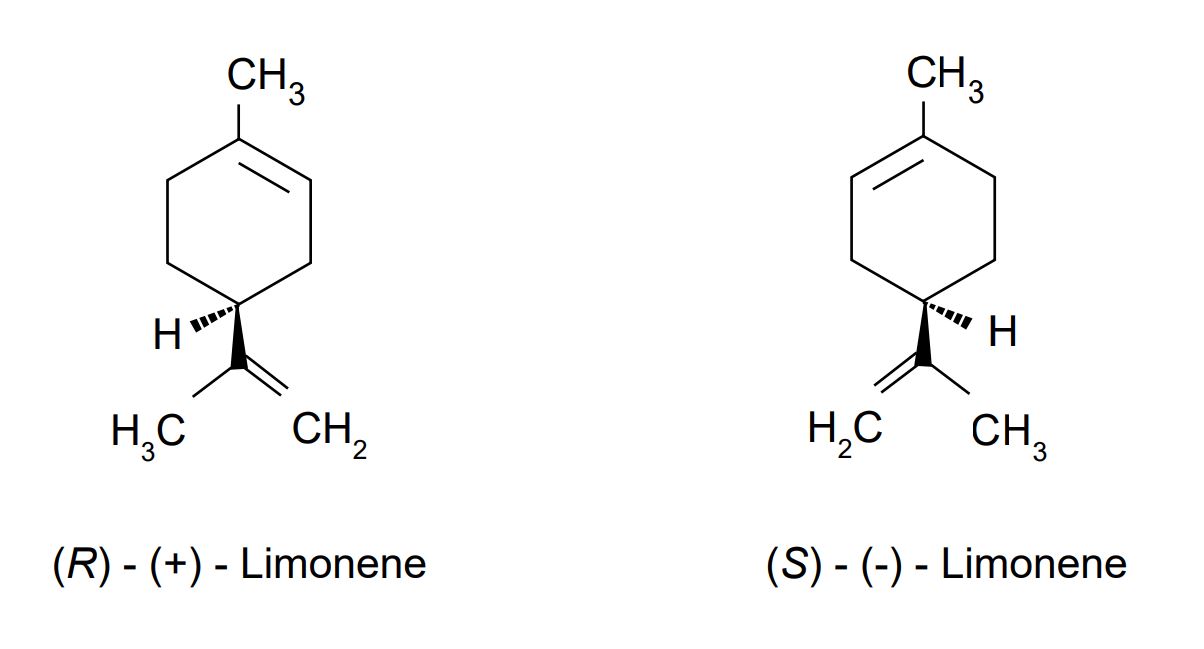 Limonene is a terpene present in orange and lemon oils. The enantiomers of limonene have markedly different odours – unscrew the tops of the bottles and sniff.QuestionsWould you expect the two stereoisomers of limonene to behave differently in their:Reaction with bromine?Reduction with hydrogen?Melting point?Boiling point?Infrared spectrum?Effect on plane of polarisation of plane-polarised light?Combustion?Mass spectrum?Explain your answers.Health, safety and technical notesRead our standard health and safety guidance here https://rsc.li/3fJh126 Students must wear eye protection if carrying out steam distillation.Not needed for sniffing the stereoisomers.